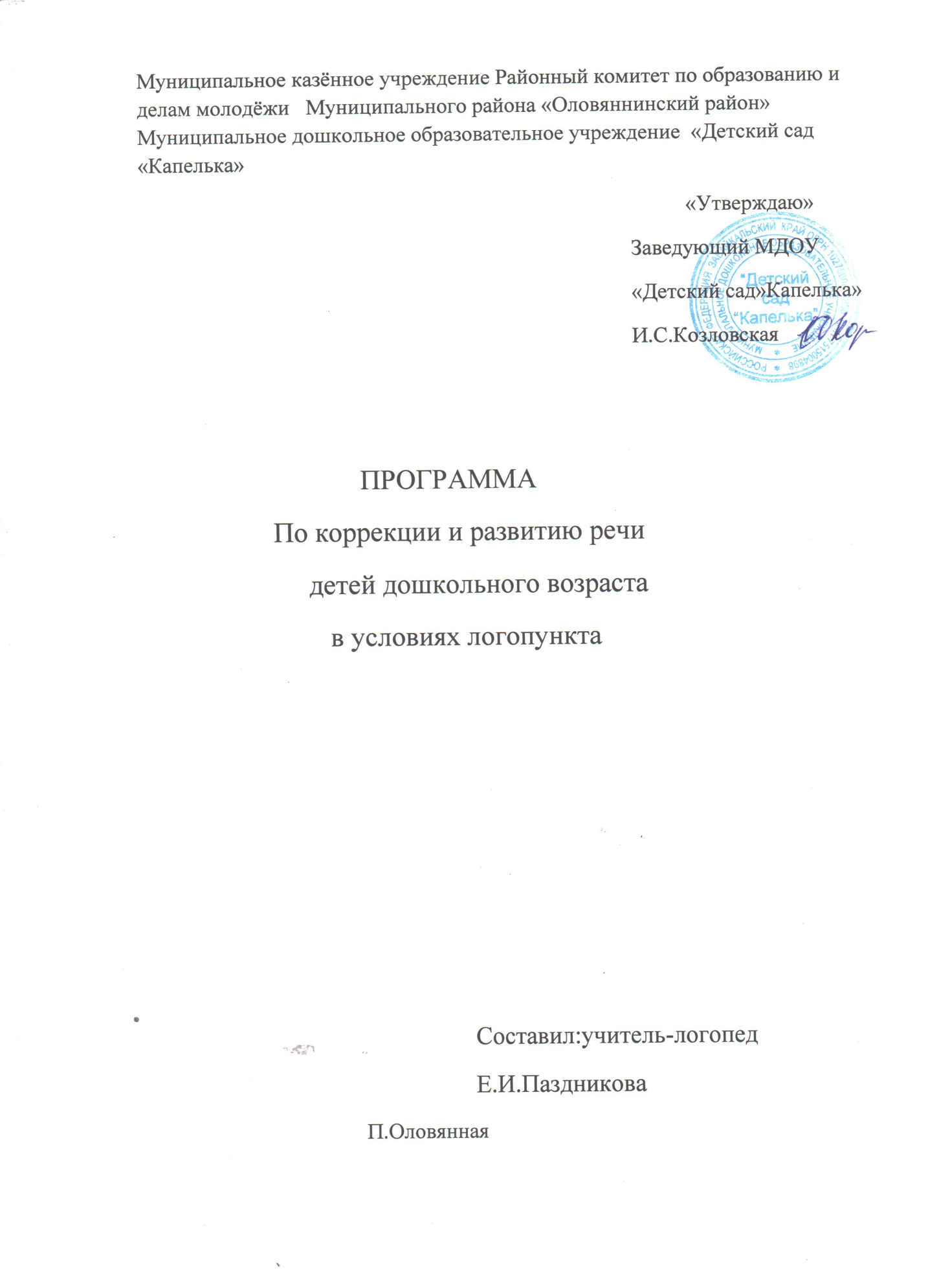 СОДЕРЖАНИЕРАЗДЕЛ 1. ЦЕЛЕВОЙ  Пояснительная записка.Цели и задачи реализации  рабочей программы.Принципы и подходы к формированию рабочей программы.Характеристика возрастных особенностей детей с нарушениями речи.Планируемые результаты.РАЗЛЕЛ 2. СОДЕРЖАТЕЛЬНЫЙ 2.1.    Описание коррекционной образовательной деятельности в соответствии с направлениями речевого развития ребенка.2.2.    Описание вариативных форм, способов, методов и средств реализации  рабочей программы.2.3.    Взаимодействие учителя-логопеда с семьями воспитанников.РАЗДЕЛ 3. ОРГАНИЗАЦИОНННЫЙ  3.1. Организация развивающей предметно-пространственной среды логопедического кабинета.3.2. Обеспеченность методическими материалами и средствами обучения коррекционного логопедического процесса.РАЗДЕЛ 1. ЦЕЛЕВОЙ 1. Пояснительная записка В настоящее время требования к образовательному процессу основываются на федеральных государственных образовательных стандартах дошкольного образования (ФГОС ДО) и требуют учета потребностей каждого ребенка и максимальной индивидуализации. Многие проблемы и трудности в обучении кроются в раннем и дошкольном возрасте, и очень часто могут быть обусловлены нарушением психофизического и речевого  развития, низким уровнем сформированности познавательных интересов, незрелостью эмоционально-личностной сферы, неблагоприятным социальным окружением или сочетанием тех и других факторов. Известно, что чем раньше начинается целенаправленная работа с ребёнком, тем более полными могут оказаться коррекция и компенсация дефекта, а также, возможно предупреждение вторичных нарушений развития. Современный этап развития системы ранней помощи детям с ограниченными возможностями здоровья, в частности с нарушениями речи,  в условиях дошкольного образовательного учреждения характеризуется повышением требований к организации и осуществлению коррекционно-образовательного процесса и направлено на социальную адаптацию и интеграцию детей в общество. Все вышесказанное, вызывает необходимость разработки Рабочей  Программы коррекционно-развивающей деятельности   учителя-логопеда в условиях логопедического пункта дошкольной образовательной организации.Данная Программа коррекционной образовательной деятельности  учителя-логопеда составлена  на один учебный год и предназначена для детей  4 – 7 лет с различными речевыми патологиями (ФНР, ФФНР, ОНР и  др.).  Нормативно-правовую основу для разработки Рабочей Программы коррекционно-развивающей образовательной деятельности учителя-логопеда составляют: − Конвенция ООН о правах ребенка; − Декларация прав ребенка; − Основная Образовательная Программа дошкольного образовательного учреждения (ООП ДОУ); − Закон об образовании 2013 - федеральный закон от 29.12.2012 N 273-ФЗ "Об образовании в Российской Федерации"; − Приказ МОиН РФ  «Об утверждении федерального государственного образовательного стандарта дошкольного образования» от 17 октября 2013 г. №1155; − Приказ Министерства образования и науки Российской Федерации от 30 августа 2013г. № 1014 «Об утверждении порядка организации и осуществления образовательной деятельности по основным общеобразовательным программам - образовательным программам дошкольного образования»; − Постановление Главного государственного санитарного врача РФ от 15 мая 2013г. N 26"Об утверждении СанПиН 2.4.1.3049-13 "Санитарно-эпидемиологические требования к устройству, содержанию и организации режима работы дошкольных образовательных организаций"; − Программа логопедической работы по преодолению фонетико-фонематического недоразвития речи у детей. Авторы: Т. Б. Филичева, Г. В. Чиркина; − Программа логопедической работы по преодолению общего недоразвития речи у детей. Авторы: Т.Б. Филичева, Г.В. Чиркина, Т.В. Туманова; − Положение о логопедическом пункте ДОУ; − а также разработки отечественных ученых в области общей и специальной педагогики и психологии. Таким образом, Рабочая программа разработана с учетом целей и задач основной образовательной программы дошкольного образования «Детство» : Примерная образовательная программа дошкольного образования / Т. И. Бабаева, А. Г. Гогоберидзе, О. В. Солнцева и др.В программе определены коррекционные задачи, основные направления работы, условия и средства формирования фонетико-фонематической, лексико-грамматической сторон и связной речи. Данная рабочая программа предназначена для обучения и воспитания детей старшего дошкольного возраста 5-7 лет с различными речевыми патологиями (в основном ФФНР, ОНР), зачисленных на логопедический пункт ДОУ. 1.2. Цели и задачи реализации рабочей программыЦель программы – создать условия для формирования полноценной фонетической и лексико-грамматической системы языка, развития фонематического восприятия и навыков первоначального звукового анализа и синтеза  у детей с нарушениями речи (ФНР, ФФНР, ОНР и др. речевыми патологиями), зачисленных на логопедический пункт ДОУ. В процессе коррекционного процесса  решаются следующие задачи: раннее выявление и своевременное предупреждение речевых нарушений;преодоление недостатков в речевом развитии;воспитание артикуляционных навыков звукопроизношения и развитие слухового восприятия;нормализация  звукопроизношения и слоговой структуры слова;развитие навыков звукового анализа и синтеза; развитие лексико-грамматических категорий и связной речи (монологической и диалогической речи). Основной формой работы с детьми  является игровая деятельность — основная форма деятельности дошкольников. Все коррекционно-развивающие (индивидуальные и подгрупповые), в соответствии с Рабочей программой носят игровой характер, насыщены разнообразными играми и развивающими игровыми упражнениями. Таким образом, основной  задачей Рабочей программы учителя-логопеда на 2021-2022 учебный год является овладение детьми самостоятельной, связной, грамматически правильной речью и коммуникативными навыками, фонетической системой русского языка, элементами грамоты, что формирует психологическую готовность к обучению в школе и обеспечивает преемственность со следующей ступенью системы общего образования. 1.3. Принципы и подходы к формированию рабочей программыДостижение поставленной цели и решение задач осуществляется с учётом следующих принципов:- принцип природосообразности, т.е. синхронного выравнивания речевого и психического развития детей с нарушениями речи; -онтогенетический принцип, учитывающий закономерности развития детской речи в норме; - принцип индивидуализации, учета возможностей, особенностей развития и потребностей каждого ребенка; - принцип признания каждого ребенка полноправным участником образовательного процесса; - принцип поддержки детской инициативы и формирования познавательных интересов каждого ребенка; - принцип конкретности и доступности учебного материала, соответствия требований, методов, приемов и условия образования индивидуальным и возрастным особенностям детей; - принцип систематичности и взаимосвязи учебного материала; - принцип постепенности подачи учебного материала; - принцип концентрического наращивания информации в каждой из последующих возрастных групп во всех пяти образовательных областях.- принцип взаимосвязи работы над различными сторонами речи; - принцип обеспечения активной языковой практики. 1.4. Характеристика возрастных особенностей детей с нарушениями речиХарактеристика речевого развития детей 5-7 лет с ФФНР, ФНРФонетико-фонематическое недоразвитие речи — это нарушение процессов формирования произношения у детей с различными речевыми расстройствами из-за дефектов восприятия и произношения фонем. Дети с ФФНР — это дети с ринолалией, дизартрией, дислалией акустико-фонематической и артикуляторно-фонематической формы. Без достаточной сформированности фонематического восприятия невозможно становление его высшей ступени — звукового анализа. Звуковой анализ — это операция мысленного разделения на составные элементы (фонемы) разных звукокомплексов: сочетаний звуков, слогов и слов. У детей с сочетанием нарушения произношения и восприятия фонем отмечается незаконченность процессов формирования артикулирования и восприятия звуков, отличающихся акустико-артикуляционными признаками. Уровень развития фонематического слуха детей влияет на овладение звуковым анализом. Степень недоразвития фонематического восприятия может быть различна. В фонетико-фонематическом недоразвитии детей выявляется несколько состояний:- трудности в анализе нарушенных в произношении звуков;- при сформированной артикуляции неразличение звуков, относящихся к разным фонетическим группам;- невозможность определить наличие и последовательность звуков в слове.Основные проявления, характеризующие ФФНР: - недифференцированное произношение пар или групп звуков, т.е. один и тот же звук может служить для ребенка заменителем двух или более звуков. - замена одних звуков другими, имеющими более простую артикуляцию, т.е. сложные звуки заменяются простыми- смешение звуков, т.е. неустойчивое употребление целого ряда звуков в различных словах. Ребенок в одних словах может употреблять звуки правильно, а в других заменять их близкими по артикуляции или акустическим признакам. - другие недостатки произношения: звук «р» — горловой, звук «с» — зубной, боковой и т.д.При наличии большого количества дефектных звуков у детей с ФФНР нарушается слоговая структура слова и произношение слов со стечением согласных. Характер нарушенного звукопроизношения у детей с ФФНР указывает на низкий уровень развития фонематического восприятия. Несформированность фонематического восприятия выражается в:- нечетком различении на слух фонем в собственной и чужой речи;- неподготовленности к элементарным формам звукового анализа и синтеза;- затруднениях при анализе звукового состава речи.У детей с ФФНР наблюдается некоторое недоразвитие или нарушение высших психических процессов: - внимание у таких детей может быть неустойчивым, нестабильным и иссякающим, а также — слабо сформированным произвольное внимание, когда ребенку трудно сосредоточиться на одном предмете и по специальному заданию переключиться на другой;- объем памяти может быть сужен по сравнению с нормой. При этом ребенку понадобится больше времени и повторов, чтобы запомнить заданный материал;- отмечаются особенности в протекании мыслительных операций: наряду с преобладанием наглядно-образного мышления дети могут затрудняться в понимании абстрактных понятий и отношений. Скорость протекания мыслительных операций может быть несколько замедленной, вследствие чего может быть замедленным и восприятие учебного материала и т.д. Исходя из перечисленных особенностей высшей нервной деятельности, дети с ФФН в педагогическом плане характеризуются следующим образом:- поведение может быть нестабильным, с частой сменой настроения;- могут возникать трудности в овладении учебными видами деятельности, т.к. на занятиях дети быстро утомляются, для них сложно выполнение одного задания в течение длительного времени;- возможны затруднения в запоминании инструкций педагога, особенно  двух-, трех-, четырехступенчатых, требующих поэтапного и последовательного выполнения;- в ряде случаев появляются особенности дисциплинарного характера.В отличие от детей с ФФНР дети с фонетическим нарушением речи (ФНР) не имеют нарушений фонематического слуха и восприятия. ФНР - это нарушение звукопроизношения при нормальном физическом и фонематическом слухе и нормальном строении речевого аппарата. Может наблюдаться расстройство отдельного звука или нескольких звуков одновременно. Как правило, такие  нарушения звукопроизношения связаны с нарушением артикуляционной моторики или ее недостаточной сформированностью. Ребенок не может правильно выполнять движения органами артикуляции, особенно языком, в результате чего звук искажается. (Моторное нарушение речи).Такие расстройства могут проявляться:в отсутствии (пропуске) звука – акетавместо ракетав искажениях – горловое произнесение звука р, щечное — ш и т.д.Чаще всего нарушаются:свистящие звуки – С, З (и их мягкие пары), Цшипящие звуки – Ш, Ж, Ч, Щсонорные (язычные) – Л, Р (и их мягкие пары)заднеязычные – К, Г, Х (и их мягкие пары)Неправильное произношение может наблюдаться в отношении любого согласного звука, но реже нарушаются те звуки, которые просты по способу артикуляции и не требуют дополнительных движений языка (м, н, п, т).Характеристика речевого развития детей 4-7 лет с ОНРОНР - это такое речевое нарушение, при котором у детей с нормальным слухом и относительно сохранным интеллектом наблюдается недоразвитие всех компонентов речевой системы (фонетико-фонематического и лексико-грамматического). Это обусловлено тем, что в процессе онтогенеза все компоненты развиваются в тесной взаимосвязи, и недоразвитие какого-то одного компонента вызывает недоразвитие других компонентов речевой системы. Речевой опыт детей с ОНР весьма ограничен, языковые средства, которыми они пользуются, являются несовершенными. Они далеко не полностью удовлетворяют потребность устного обучения. Поэтому разговорная речь детей с данными речевыми нарушениями оказывается бедной, малословной, тесно связанной определенной ситуацией. Вне этой ситуации она становится часто непонятной. Связная (монологическая) речь, без которой не может быть полноценного усвоения приобретенных детьми знаний, либо развивается с большими трудностями, либо, вообще, полностью отсутствует.Все указанные отклонения в развитии речи самостоятельно не преодолеваются и не исчезают. Поэтому речевое развитие таких детей можно обеспечить только при условии использования системы коррекционных мероприятий, предусматривающих формирование речевой практики, в процессе которой происходит овладение фонематическими и лексико-грамматическими закономерностями языка, обучение речи как средству общения и обобщения.Уровень общего недоразвития речи может быть различен: от полного отсутствия речевых средств обучения, до развернутой речи с элементами фонетико-фонематического и лексико-грамматического недоразвития.Левина Р.Е. выделила три уровня общего недоразвития речи:1. самый тяжелый – ОНР 1 уровня;2. средний – ОНР 2 уровня;3. более легкий – ОНР 3 уровня.Общее недоразвитие речи I уровня. Наблюдается почти полное отсутствие вербальных средств общения. Дети четырех-пятилетнего возраста имеют очень скудный словарный запас, который включает не более 20 слов. Ребенок использует либо слова - звукоподражания («би-би»), либо лепетные слова (фрагменты полного развернутого слова, например, «уту» вместо «петух»). Эти звуковые компоненты сопровождаются мимикой и большим количеством жестов. Также много слов диффузного значения: одно слово имеет много значений (например, «лапа» - это все то, с помощью чего передвигаются: и ноги, и колеса, и лапы). За словом не закреплено конкретное значение. Иногда один и тот же предмет называется различными словами. Ребенок заменяет одно слово другим (например, действие заменяет названием предмета, «кров» (кровать) вместо «спать»). Очень грубо искажена звуковая структура слов, воспроизводится как правило, односложная структура, реже двусложная.Фонематические восприятие, анализ и синтез отсутствуют. Фонетическая сторона речи тоже грубо нарушена, звукопроизношение смазанное. На этом уровне речевого развития трудно определить, какой звук произносит ребенок. Пассивный словарь шире активного, но понимание речи, все же, ограничено ситуацией. Грамматический строй речи практически не сформирован. Словоизменение и словообразование отсутствует. Появляется фраза, но в ней нет точной связи между словами, нет грамматического оформления, связь отсутствует в виде просодики и интонации, т.е. фразовая речь либо полностью отсутствует на первом уровне ОНР, либо характеризуется фрагментарностью.Общее недоразвитие речи II уровня.На втором уровне речевые возможности ребенка значительно возрастают. У детей имеется довольно большой словарный запас. В речи преобладают существительные, мало глаголов, и еще меньше прилагательных. Очень много в речи детей наблюдается вербальных ошибок, особенно глагольных. Много смешений, наблюдается неточность значений слов. В речи ребенка очень много аморфных глаголов. Ребенок использует фразовую речь. Появляются распространенные предложения. С точки зрения количества слов предложения довольно объемные, но грамматически фраза оформлена неправильно. Не все формы дифференцируются правильно. Ребенок неправильно употребляет падежные беспредложные формы (неправильное согласование существительных и прилагательных в среднем роде, особенно в косвенных падежах). Предложно-падежные конструкции воспроизводятся неправильно. В целом, предлоги и союзы используются редко. Для детей со 2-ым уровнем ОНР характерны грубые нарушения грамматического строя речи. Наблюдается большое количество аграмматизмов при употреблении существительных, глаголов; прилагательные употребляются крайне редко, т.к. они носят отвлеченный характер. У детей усвоены только простые формы словоизменения. Словообразование грубо нарушено. Его практически нет, кроме уменьшительно-ласкательных форм. У детей со 2-ым уровнем речевого недоразвития синтаксически предложения значительно лучше сформированы, чем у детей с 1 уровнем ОНР. Понимание речи значительно улучшается. Ребенок дифференцирует многие акустически близкие слова, но не все. Фонематическая сторона речи нарушена, ребенок не может выделить звук на фоне слова. Звукослоговая структура слов более развернута. Но наблюдается грубое искажение многосложных слов, особенно слогов со стечением. Слова воспроизводятся вариативно. Нарушение звукопроизношения носит полиморфный характер. Правильно произносятся гласные и простые по артикуляции звуки. Как правило, наблюдаются стечения и замены. Замены характеризуют задержку фонетического развития ребенка.Таким образом, у детей с ОНР 2 уровня наблюдаются морфологические и синтаксические аграмматизмы, примитивная связная речь, понимание речи остается неполным, т.к. многие грамматические формы различаются недостаточно.Общее недоразвитие речи III уровня.Этот уровень характеризуется тем, что обиходная речь становится более развернутой, отсутствуют грубые фонетические и лексико-грамматические нарушения. Звуковая сторона относительно сформирована, но остаются нарушения произношения сложных по артикуляции звуков и нарушения звукослоговой структуры слова. Особенно большие нарушения наблюдаются во всех формах связной речи (рассказ по сюжетной картинке, рассказ на заданную тему). Есть неточности употребления многих слов, вербальные парафазии. Имеется несформированность семантических полей. В активном словаре присутствуют существительные, глаголы, но мало прилагательных, сложных предлогов и союзов, но они все-таки уже имеются. В активной речи используются преимущественно простые распространенные предложения. Возникают большие трудности при употреблении сложноподчиненных предложений. Наблюдается недостаточная сформированность и  неточная дифференциация форм словоизменения и словообразования. Аграмматизмы наблюдаются в тех формах, которые поздно появляются в онтогенезе. Например, согласование существительных и прилагательных в среднем роде, употребление сложных предлогов «из-за», «из-под». Очень часто отсутствуют связующие звенья в сложноподчиненных предложениях. Наблюдается нарушение сложных форм фонематического анализа и синтеза.Выражены нарушения в овладении чтением и письмом.Таким образом, на третьем уровне ОНР наибольшие затруднения наблюдаются при построении произвольной фразы.1.5.Планируемые результаты Главной идеей рабочей программы  является РЕАЛИЗАЦИЯ ОБРАЗОВАТЕЛЬНЫХ ЗАДАЧ ДОШКОЛЬНОГО ОБРАЗОВАНИЯ С ПРИВЛЕЧЕНИЕМ СИНХРОННОГО ВЫРАВНИВАНИЯ РЕЧЕВОГО И ПСИХИЧЕСКОГО РАЗВИТИЯ ДЕТЕЙ С НАРУШЕНИЯМИ РЕЧИ, ЗАЧИСЛЕННЫХ НА ЛОГОПУНКТ ДОУ. Результаты освоения рабочей программы учителя-логопеда представлены в виде целевых ориентиров,  в соответствии с ФГОС ДО. К целевым ориентирам дошкольного образования (на этапе завершения дошкольного образования) в соответствии с программой ДОУ относятся следующие социально-нормативные характеристики возможных достижений ребенка: Ребенок хорошо владеет устной речью, может выражать свои мысли и желания, проявляет инициативу в общении, умеет задавать вопросы, делать умозаключения, знает и умеет пересказывать сказки, рассказывать стихи, составлять рассказы по серии сюжетных картинок или по сюжетной картинке; у него сформированы элементарные навыки звуко-слогового анализа, что обеспечивает формирование предпосылок грамотности. Ребенок любознателен, склонен наблюдать, экспериментировать; он обладает начальными знаниями о себе, о природном и социальном мире. Ребенок способен к принятию собственных решений с опорой на знания и умения в различных видах деятельности. Ребенок инициативен, самостоятелен в различных видах деятельности, способен выбрать себе занятия и партнеров по совместной деятельности. Ребенок активен, успешно взаимодействует со сверстниками и взрослыми; у ребенка сформировалось положительное отношение к самому себе, окружающим, к различным видам деятельности. Ребенок способен адекватно проявлять свои чувства, умеет радоваться успехам и сопереживать неудачам других, способен договариваться, старается разрешать конфликты. Ребенок обладает чувством собственного достоинства, верой в себя. Ребенок обладает развитым воображением, которое реализует в разных видах деятельности. Ребенок умеет подчиняться правилам и социальным нормам, способен к волевым усилиям.У ребенка развиты крупная и мелкая моторика, он подвижен и вынослив, владеет основными движениями, может контролировать свои движения, умеет управлять ими. Результативность коррекционной логопедической образовательной деятельности отслеживается через диагностические исследования 2 раза в год с внесением последующих корректив в индивидуальные планы  (маршруты) коррекции и в содержание всего коррекционно-образовательного процесса. Результаты мониторинга находят отражение в речевых картах детей, где отмечается динамика коррекции звукопроизношения и развития речевых функций каждого ребенка, ежегодном отчете учителя-логопеда и анализе эффективности работы логопедического пункта ДОУ. Сроки проведения мониторинговых исследований – сентябрь, май. Согласно целям и задачам образовательной области «Речевое развитие» основным планируемым результатом работы в этой области является ДОСТИЖЕНИЕ КАЖДЫМ РЕБЕНКОМ УРОВНЯ РЕЧЕВОГО РАЗВИТИЯ, СООТВЕТСТВУЮЩЕГО ВОЗРАСТНЫМ НОРМАМ, ПРЕДУПРЕЖДЕНИЕ ВОЗМОЖНЫХ ТРУДНОСТЕЙ В УСВОЕНИИ ШКОЛЬНЫХ ЗНАНИЙ, ОБУСЛОВЛЕННЫХ НАРУШЕНИЯМИ РЕЧИ, И ОБЕСПЕЧИВАЮЩИМ ЕГО СОЦИАЛЬНУЮ АДАПТАЦИЮ И ИНТЕГРАЦИЮ В ОБЩЕСТВЕ. Промежуточные планируемые результаты по образовательной области «Речевое развитие» Ребенок  5-6 лет, посещающий логопедический пункт ДОУ, должен обладать следующими знаниями, умениями и навыками:Нормализация фонетической стороны речи: - правильно артикулирует все поставленные звуки речи в различных фонетических позициях и формах речи;- Дифференцирует все изученные звуки;Развитие свободного общения со взрослыми и детьми:- свободно пользуется речью для выражения своих знаний, эмоций, чувств;- в игровом взаимодействии использует разнообразные ролевые высказывания.Развитие компонентов ЛГСР  (лексической стороны, грамматического строя речи, связной речи – диалогической и монологической форм) в различных формах и видах детской деятельности:- использует разнообразную лексику в точном соответствии со смыслом;- использует сложные предложения разных видов, разнообразные способы словообразования;- составляет по образцу рассказы по сюжетной картине, по набору картинок; из личного опыта, последовательно, без существенных пропусков пересказывает небольшие литературные произведения.Формирование звуковой аналитико-синтетической активности:- способен проводит звуковой анализ слов различной звуковой структуры; - способен качественно характеризовать выделяемые звуки (гласные, твердый согласный, мягкий согласный, ударный гласный, безударный гласный звук); - правильно употребляет соответствующие термины.Ребенок 6-7лет, выпущенный из  логопедического пункта ДОУ, должен обладать следующими знаниями, умениями и навыками в образовательной области ФГОС «Речевое развитие»: Нормализация фонетической стороны речи: - правильно артикулирует все звуки русского языка  в различных фонетических позициях и формах речи;- Дифференцирует все  звуки;Развитие свободного общения со взрослыми и детьми:- способен участвовать в коллективной беседе (самостоятельно формулировать и задавать вопросы, аргументировано отвечать на вопросы);- свободно пользуется речью для установления контакта, поддержания и завершения разговора.Развитие компонентов ЛГСР (лексической стороны, грамматического строя речи,  связной речи – диалогической и монологической форм) в различных формах и видах детской деятельности:- использует слова разных частей речи в точном соответствии с их значением, активно пользуется эмоционально-оценочной лексикой и выразительными средствами языка;- использует разнообразные способы словообразования, сложные предложения разных видов, разные языковые средства для соединения частей предложения;- самостоятельно пересказывает и драматизирует небольшие литературные произведения, составляет по плану и образцу описательные и сюжетные рассказы;- называет в последовательности слова в предложении, звуки и слоги в словах, различает понятия «звук», «слог», «слово», «предложение».Формирование звуковой аналитико-синтетической активности:- воспринимает слово и предложение как самостоятельные единицы речи, правильно использует в своей речи;-способен делить предложения на слова и составлять из слов (2-4);-способен членить слова на слоги (2-4) и составлять из слогов;- способен проводить звуковой анализ слов;- понимает смыслоразличительную роль фонемы.РАЗДЕЛ 2. СОДЕРЖАТЕЛЬНЫЙ2.1.Описание коррекционной образовательной деятельности в соответствии с направлениями речевого развития ребенкаИсходной методологической основой содержания коррекционной работы на логопедическом пункте  являются положения, разработанные в отечественной логопедии Л.С. Выготским, Р.Е. Левиной, Л.Е. Журовой, Т.Б. Филичевой, Г.В. Чиркиной и другими. Рабочая программа учителя-логопедалогопункта на 2021-2022 учебный год  составлена на основе типовых базовых ПРОГРАММ:- Филичева Т.Б., Чиркина Г.В., Туманова Т.В.  Программы дошкольных образовательных учреждений компенсирующего вида для детей с нарушениями речи,  – М.: Просвещение, 2016.- Нищева Н.В. Комплексная образовательная программа дошкольного образования для детей с тяжелыми нарушениями речи (общим недоразвитием речи) с 3 до 7 лет (в соответствии с ФГОС ДО), – ДЕТСТВО-ПРЕСС, Санкт-Петербург, 2016. С учетом положений основной образовательной программы .Содержание коррекционной образовательной деятельности обеспечивает: -выявление особых образовательных потребностей детей с нарушениями речи; -осуществление индивидуально ориентированной медико-педагогической помощи детям с нарушениями речи с учетом особенностей психофизического развития и индивидуальных возможностей; -возможность освоения детьми с нарушениями речи  основной общеобразовательной программы ДОУ  и их интеграции в образовательном учреждении. В соответствии со спецификой логопедического пункта ДОУ образовательная область «Речевое развитие» выдвинута в рабочей программе  на первый план, так как овладение родным языком является одним из основных элементов формирования личности. Основными направлениями работы учителя-логопеда по коррекции и развитию речи детей с нарушениями речи на логопедическом пункте в соответствии с образовательной областью «Речевое развитие» ФГОС ДО являются: Воспитание звуковой культуры речи (нормализация звукопроизношения) - развитие восприятия звуков родной речи и произношения;Формирование элементарного осознания явлений языка и речи (развитие фонематического восприятия и слуха) – различение звука и слова, нахождение места звука в слове;Развитие активного словаря – освоение значений слов и их уместное употребление в соответствии с контекстом высказывания, ситуацией, в которой происходит общение; Формирование грамматического строя речи: А) морфология (изменение слов по родам, числам, падежам), Б) синтаксис (освоение различных типов словосочетаний и предложений),В) словообразование; Развитие связной речи – монологической (рассказывание) и диалогической (разговорной); Воспитание любви и интереса к художественному слову. Эффективность коррекционно - воспитательной работы определяется чёткой организацией детей в период их пребывания в детском саду, правильным распределением нагрузки в течение дня, координацией и преемственностью в работе всех субъектов коррекционного процесса.  Содержание коррекционной логопедической работы по преодолению ФФНР и ОНР у детей, зачисленных на логопункт, обеспечивает вариативность и личностную ориентацию образовательного процесса с учетом индивидуальных возможностей и потребностей детей. Форма организации обучения на логопедическом пункте ДОУ – подгрупповая и индивидуальная. В соответствии с ФГОС ДО основной формой работы с детьми-дошкольниками  является игровая деятельность. Рабочая программа учитывает это положение, но предполагает, что занятие при максимальном использовании игровых форм остается одной  из основных форм работы с детьми, имеющими нарушения речи. Организация деятельности логопеда в течение года определяется задачами, поставленными Рабочей программой. Учебный год на логопедическом пункте ДОУ условно делится на 3 периода: 1 период – сентябрь – ноябрь; 2 период – декабрь – февраль, 3 период – март – май. Логопедическое обследование проводится с 1 по 15 сентября. Логопедические подгрупповые и индивидуальные занятия проводятся с 15 сентября в соответствии с расписанием занятий, составленным учителем-логопедом. В отличие от специализированного ДОУ задача коррекции речевой деятельности в системе работы логопункта является дополнительной. Поэтому в расписании образовательной деятельности нет времени, специально отведенного для занятий с логопедом. Расписание логопедических занятий составляется таким образом, чтобы не мешать усвоению общеобразовательной программы и предоставить возможность родителям при необходимости или желании участвовать в индивидуальных логопедических занятиях.В соответствии с СанПиН продолжительность подгрупповых занятий с детьми 6-го года жизни составляет 20-25 минут, с детьми 7-го года жизни - 25-30 минут. Для подгрупповых занятий объединяются дети одной возрастной группы, имеющие сходные по характеру и степени выраженности речевые нарушения. Частота проведения индивидуальных занятий определяется характером и степенью выраженности речевого нарушения, возрастом и индивидуальными психофизическими особенностями детей, продолжительность индивидуальных занятий 15-20 минут. Дети с ФН и ФФНР занимаются с логопедом 2 раза в неделю, с ОНР – 2-3 раза в неделю.Основная цель индивидуальных занятий состоит в выборе и в применении комплекса артикуляционных упражнений, направленных на устранение специфических нарушений звуковой стороны речи, характерных для дислалии, дизартрии и др. На индивидуальных занятиях логопед имеет возможность установить эмоциональный контакт с ребёнком, активизировать контроль над качеством звучащей речи, корригировать речевой дефект, сгладить невротические реакции.  На данных занятиях дошкольник должен овладеть правильной артикуляцией каждого изучаемого звука и автоматизировать его в облегченных фонетических условиях: изолированно, в прямом и обратном слоге, словах несложной слоговой структуры. Коррекционно-развивающая работа учителя-логопеда с конкретным воспитанником ДОУ, зачисленным на логопедический пункт,  включает в себя те направления, которые соответствуют структуре его речевого дефекта.Продолжительность коррекционно-развивающей работы во многом обусловлена индивидуальными особенностями детей. Примерная продолжительность занятий с детьми с ФНР составляет 6 месяцев, ФФНР - 1 год, ОНР – 1-2 года. Согласно положению о логопедическом пункте ДОУ, в течение года на логопункте занимаются 20- 25 детей. Выпуск детей проводится в течение всего учебного года по мере устранения у них дефектов речи. Результаты логопедической работы отмечаются в речевой карте ребёнка.2.2.Описание вариативных форм, способов, методов и средств реализации рабочей программыИсходя из целей и задач Рабочей программы учителя-логопеда, были составлены следующие документы, регламентирующие работу на логопедическом пункте  на 2021-2022 учебный год:- Годовой план работы учителя-логопеда на 2021-2022 учебный год, в который входят планы работы с педагогами ДОУ, с родителями, с детьми;   - Перспективный план работы с детьми 4-6 лет с ФНР, ФФНР и ОНР (приложение 1); - Перспективный план работы с детьми 6-7 лет с ФНР, ФФНР и ОНР (приложение 2); - План индивидуальной коррекционной работы на каждого ребенка (приложение 3).Методы коррекционной логопедической работы:Наглядные- непосредственное наблюдение и его разновидности; -опосредованное наблюдение (изобразительная наглядность: рассматривание  игрушек и картин, рассказывание по игрушкам   и картинам); Словесные-чтение и рассказывание художественных произведений;-заучивание наизусть стихов, небольших рассказов, скороговорок, чистоговорок и др. - пересказ; - обобщающая беседа;- рассказывание без опоры на наглядный материал; Практические -  дидактические игры и упражнения;- игры-драматизации и инсценировки; - хороводные игры и элементы логоритмики Средствами коррекции и развития речи детей с ФНР, ФФН и ОНР являются: - общение детей со взрослыми (родителями, воспитателями, логопедом, музыкальным руководителем, инструктором по физической культуре и др.); - культурная языковая среда (дома и в детском саду); - обучение родной речи на занятиях (занятия по формированию фонетико-фонематической стороны речи, занятия по развитию ЛГСР и связной речи, чтение художественной литературы); - художественная литература, читаемая помимо занятий (дома и в детском саду); - изобразительное искусство, музыка, театр; - занятия по другим разделам образовательной программы ДОУ. 2.3.  Взаимодействие учителя-логопеда с семьями воспитанниковВопросам взаимосвязи детского сада с семьей в последнее время уделяется все большее внимание, так как личность ребенка формируется, прежде всего, в семье и семейных отношениях. В нашем дошкольном учреждении создаются условия, имитирующие домашние, к образовательно-воспитательному процессу привлекаются родители, которые участвуют в организованной образовательной деятельности, интегрированных занятиях, спортивных праздниках, викторинах, вечерах досуга, театрализованных представлениях, экскурсиях. Педагоги работают над созданием единого сообщества, объединяющего взрослых и детей. Для родителей   проводятся тематические родительские собрания и круглые столы, семинары, мастер-классы. На 2021-2022 учебный год учителем-логопедом составлен план взаимодействия с семьями воспитанников логопедического пункта ДОУ, в котором отражены все формы и методы взаимодействия (план представлен в годовом плане учителя-логопеда).                     Основные направления работы учителя-логопеда                           в 2021-2022учебном году.ДИАГНОСТИЧЕСКАЯ РАБОТА 2.КОРРЕКЦИОННО-РАЗВИВАЮЩАЯ РАБОТА С ДЕТЬМИ3. ОРГАНИЗАЦИОННО-МЕТОДИЧЕСКАЯ РАБОТА4.РАБОТА С ПЕДАГОГАМИРАБОТА С РОДИТЕЛЯМИ.На логопедическом пункте ДОУ учитель-логопед привлекает родителей к коррекционно-развивающей работе через систему методических рекомендаций. Эти рекомендации родители получают в устной форме на вечерних приемах и еженедельно в письменной форме  в специальных тетрадях. Рекомендации родителям по организации домашней работы с детьми необходимы для того, чтобы как можно скорее ликвидировать отставание детей — как в речевом, так и в общем развитии.  Методические рекомендации, данные в тетрадях для домашних работ, подскажут родителям, в какое время лучше организовать совместную игровую деятельность с ребенком, во что и как следует играть с ребенком дома. Они предоставят дошкольнику возможность занять активную позицию, вступить в диалог с окружающим миром, найти ответы на многие вопросы с помощью взрослого. Так, родители смогут предложить ребенку поиграть в различные подвижные игры, проведут пальчиковую гимнастику, прочитают и стихи, помогут научиться лепить и рисовать, составлять рассказы и отгадывать загадки. Выполняя с ребенком предложенные задания, наблюдая, рассматривая, играя, взрослые разовьют его речь, зрительное и слуховое внимание, память и мышление, что станет залогом успешного обучения ребенка в школе. К тому же, богатый иллюстративный материал пособий освободит родителей от поиска необходимых картинок и поможет сделать занятия более интересными и яркими. Без постоянного и тесного взаимодействия с семьями воспитанников коррекционная логопедическая работа будет не полной и не достаточно эффективной. Поэтому интеграция детского сада и семьи – одно из основных условий работы учителя-логопеда на логопедическом пункте ДОУ. РАЗДЕЛ 3. ОРГАНИЗАЦИОННЫЙ3.1. Организация развивающей предметно-пространственной среды логопедического кабинетаОрганизация образовательного пространства и разнообразие материалов, оборудования и инвентаря в кабинете учителя-логопеда в соответствии с Программой должны обеспечивать:  - экспериментирование с доступными детям материалами; - двигательную активность, в том числе развитие крупной, мелкой, мимической, артикуляционной моторики, участие в подвижных играх и соревнованиях; - эмоциональное благополучие детей во взаимодействии с предметно-пространственным окружением; -  возможность самовыражения детей.Правильно организованная предметно-пространственная развивающая среда в кабинете  логопеда создает возможности для успешного устранения речевого дефекта, преодоления отставания в речевом развитии;  позволяет ребенку проявлять свои способности не только в организованной образовательной, но и в свободной деятельности, стимулирует развитие творческих способностей, самостоятельности, инициативности, помогает утвердиться в чувстве уверенности в себе, а значит, способствует всестороннему гармоничному развитию личности. Предметно-развивающее пространство следует организовать таким образом, чтобы каждый ребенок имел возможность упражняться в умении наблюдать, запоминать, сравнивать, добиваться поставленной цели под наблюдением взрослого и под его недирективным руководством. Обстановка, созданная в кабинете учителя-логопеда, должна уравновешивать эмоциональный фон каждого ребенка, способствовать его эмоциональному благополучию. Эмоциональная насыщенность — одна из важных составляющих развивающей среды. Следует учитывать то, что ребенок скорее и легче запоминает яркое, интересное, необычное. Разнообразие и богатство впечатлений способствует эмоциональному и интеллектуальному развитию.Логопедический кабинет имеет зональную структуру. В нем можно выделить несколько основных зон: Зона методического, дидактического и игрового сопровождения. Она представлена книжными полками и детскими уголками и содержит следующие разделы: -материалы по обследованию речи детей; -методическая литература по коррекции речи детей;-учебно-методическая литература по обучению грамоте детей с нарушениями речи; -учебно-методические планы и другая документация учителя-логопеда; -пособия по дидактическому обеспечению коррекционного процесса (в коробках, папках и конвертах).Информационная зона для педагогов и родителейОна расположена на планшетах (стендах): в приемных групп, в логопедическом кабинете и содержит популярные сведения о развитии и коррекции речи детей, обновляется раз в месяц.Зона индивидуальной коррекции речи.Здесь располагаются большое зеркало и рабочий стол, за которым проходит индивидуальная коррекционная работа. Зона подгрупповых занятий. Эта зона оборудована магнитной доской, магнитной азбукой. 3.2. Обеспеченность методическими материалами и средствами обучения коррекционного логопедического процессаЛогопедический кабинет полностью оснащен необходимым оборудованием, методическими материалами и средствами обучения. В логопедическом кабинете имеются следующие материалы: Обследование звукопроизношения. Обследование понимания речи. Обследование связной речи. Обследование грамматического строя речи.Обследование состояния словарного запаса. Обследование фонематического восприятия, фонематического анализа и синтеза, фонематических представлений. Обследование слоговой структуры слова. Счетный материал для обследования.Разрезные картинки для обследования на 2-4-6 частей.Для формирования правильного звукопроизношения:Артикуляционные упражнения (карточки). Материал для автоматизации звуков в словах, предложениях, текстах. Картотеки индивидуальных занятий по постановке, автоматизации и дифференциации свистящих, шипящих, сонорных звуков.Пособия для работы над речевым дыханием. Предметные картинки на все изучаемые звуки. Для формирования фонематического восприятия, звукового анализа:Цветные фишки для звукобуквенного анализа. Предметные картинки на дифференциацию звуков. Тексты на дифференциацию звуковДля обучения грамоте:Магнитный алфавит. Настенный алфавит. Схемы для анализа предложений. Наборы предметных картинок для деления слов на слоги.Для обогащения словарного запаса и формирования  грамматического строя речи:      Предметные картинки по лексическим темам.Для развития связной речи:Сюжетные картинки. Предметные картинки для составления сравнительных и описательных рассказов.Схемы и мнемотаблицы для составления описательных рассказов.Использованная литература: Алгоритм разработки Рабочей программы по коррекционно-развивающей работе в  дошкольной образовательной организации для детей с ограниченными возможностями здоровья в условиях введения ФГОС ДО /Под ред. Г.Н. Лавровой, Г.В. Яковлевой. Челябинск: Цицеро, 2014. – с.80  Боровцова Л.А. Документация учителя-логопеда ДОУ. – М.: ТЦ Сфера, 2008.         Диагностика нарушений речи у детей и организация логопедической работы в условиях дошкольного образовательного учреждения: Сб. методических рекомендаций. – СПб.: Детство-Пресс, 2001.Жукова И.С., Мастюкова Е.М., Филичева Т.Б. Преодоление общего недоразвития у дошкольников. – М., 1990.Журавель Н.И. Планирование занятий в логопедическом пункте ДОУ – М.: ТЦ   Сфера, 2008.Иванова Ю.В. Дошкольный логопункт: документация, планирование и организация работы, - М: Издательство ГНОМ и Д, 2008Методы обследования речи детей: Пособие по диагностике речевых нарушений / Под общ. Ред. Проф. Чиркиной. – 3-е изд., доп. – М. : АРКТИ, 2003.Нищева Н.В. Комплексная образовательная программа дошкольного образования для детей с тяжелыми нарушениями речи (общим недоразвитием речи) с 3 до 7 лет (в соответствии с ФГОС ДО) – ДЕТСТВО-ПРЕСС, Санкт-Петербург, 2016.Филичева Т.Б., Чиркина Г.В., Туманова Т.В. Программы дошкольных образовательных учреждений компенсирующего вида для детей с нарушениями речи,  – М.: Просвещение, 2016 (5-е издание).Приложение  1Перспективный планобразовательной деятельности по коррекции речи детей 5-6 лет с ФНР,  ФФНР  и ОНР, зачисленных на логопедический пункт ДОУ на 2021-2022 уч.г.  (Образовательная область по ФГОС ДО «Речевое развитие»)Приложение 2Перспективный планобразовательной деятельности по коррекции речи  детей 6-7 лет с ФНР, ФФНР и ОНР,  зачисленных на логопедический пункт ДОУ   на 2021-2022 учебный год(Образовательная область по ФГОС ДО «Речевое развитие»)Приложение 3ПЛАН  ИНДИВИДУАЛЬНОЙ КОРРЕКЦИОННОЙ  РАБОТЫПО  ЗВУКОПРОИЗНОШЕНИЮ НА ЛОГОПЕДИЧЕСКОМ ПУНКТЕ ДОУна  2021-2022 учебный годI.Подготовительный этапЗадача:                                                                                                                                                         Создать  условия для подготовки  ребенка к длительной коррекционной работе, а именно:а) вызвать интерес к логопедическим занятиям,  потребность в них;б) развивать слуховое внимание, память, фонематическое восприятие в играх и специальных упражнениях;в) формировать    и    развивать   артикуляционную  моторику   до    уровня минимальной достаточности для постановки звуков;г) 	укреплять    физическое     здоровье воспитанников логопедического пункта ДОУ    (консультации врачей -  узких  специалистов   при   необходимости медикаментозное   лечение,   массаж).II. Формирование произносительных умений и навыковЗадачи:а) устранять  дефектное звукопроизношение;б) развивать  умения  и навыки дифференцировать  звуки,     сходные артикуляционно  и акустически;               в) формировать  практические умения и навыки пользованияисправленной (фонетически чистой,  лексически развитой,                грамматически  правильной) речью. Виды коррекционной работы на данном этапе:                                  1.Постановка звуков в такой последовательности:свистящие С, 3, Ц, С’, 3'шипящий  Шсоноры Л, Льшипящий  ЖсонорыР,  Р'шипящие Ч, Щ
 Способ постановки:Подготовительные упражнения (кроме артикуляционной гимнастики):для   свистящих:   «Улыбка»,   «Заборчик»,   «Лопатка», «Желобок», «Щеточка», «Футбол»,   «Фокус»;для шипящих:  «Трубочка», «Вкусное варенье», «Чашечка»,  «Грибок», «Погреем руки»;для Р, Р': «Болтушка», «Маляр», «Индюк», «Лошадка»,     «Грибок», «Барабанщик», «Гармошка», «Пулемет»;для Л: «Улыбка», «Лопатка», «Накажем язык». Работа по постановке звуков проводится только  индивидуально.             2. Автоматизация каждого исправленного звука в слогах:По мере постановки может проводиться как индивидуально, так в подгруппе:                     а)  3, Ш, Ж, С, 3', Л' автоматизируются вначале в прямыхслогах,  затем в обратных и в последнюю очередь - в слогах                                      со стечением  согласных;       б)  Ц, Ч, Щ, Л - наоборот: сначала в обратных слогах, затем              в прямых и со стечением согласных;      в)  Р, Р' можно начинать автоматизировать с проторного аналога            и параллельно вырабатывать вибрацию.3.Автоматизация каждого исправленного звука в словах.Проводится по следам автоматизации в слогах, в той же  последовательности.                                                                                     По мере овладения произношением каждого слога он немедленно вводится и закрепляется в словах с данным слогом. Для проведения работы по автоматизации звуков в словах дети со сходными дефектами объединяются в подгруппы. Вся дальнейшая коррекционная работа проводится в подгруппах.4.Автоматизация звуков в предложениях. Каждое отработанное в произношении слово немедленно включается в отдельные предложения, затем в небольшие рассказы, подбираются потешки, чистоговорки, стихотворения с данным словом.5.Дифференциация звуков:  С – З,   СЬ – Ц,   С – Ш;                                  Ж – З,   Ж – Ш;                                  Ч – ТЬ,   Ч – СЬ,    Ч – Щ; Щ – С, Щ – ТЬ, Щ – Ч, Щ – Ш;Р – Л,   Р – РЬ,   РЬ – ЛЬ,   РЬ – Й,    ЛЬ – Л6.Автоматизация в спонтанной речи.(в диалогической речи, в играх, развлечениях, режимных моментах, экскурсиях, труде и т. д.).№ п/пСодержание работыСроки1. Логопедическое и психолого-педагогическое обследование детей 5-6 лет в ДОУ, зачисление детей с нарушениями речи на дошкольный логопедический пункт; определение особенностей речевого, психомоторного, общего развития детей, зачисленных на логопедический пункт, оформление речевых карт.Сентябрь, май 2.Профилактическая работа по выявлению детей с нарушениями речи, подлежащих зачислению на логопедический пунктВ течение года, по запросу родителей, апрель№ п/пСодержание работыСрокиВыход1.Проведение подгрупповой    непосредственной образовательной деятельности «Формирование лексико-грамматических средств языка и развитие самостоятельной развернутой фразовой речи» (для подгруппы детей с ОНР)В течение учебного  годаКалендарно-тематическое планирование занятий по формированию лексико-грамматических средств языка.2.Индивидуально-подгрупповая логопедическая непосредственная  образовательная деятельность по звукопроизношению и развитию фонематического слуха и восприятия .В течение учебного  годЕжедневное планирование индивидуальной, подгрупповой логопедической НОД. № п/пСодержание работыСрокиВыход1.Зачисление детей на логопедический пункт ДОУ, утверждение списков зачисленных на логопункт детей с нарушениями речи.До 3 сентябряСписок детей, зачисленных на логопункт.2.Составление и утверждение у заведующего ДОУ циклограммы рабочего времени учителя-логопеда,расписания индивидуально-подгрупповой логопедической НОД на год До 15 сентябряЦиклограмма, расписание3.Составление Рабочей программы, годового плана работы учителя-логопеда До 15 сентябряРабочая программа, Годовой план работы 4.Составление перспективных и календарно-тематических планов работы на годДо 15 сентябряПерспективный и календарный план работы5.Планирование логопедической подгрупповой, индивидуальной НОД В течение года Ежедневные планы работы, конспекты НОД6.Ведение индивидуальных тетрадей детей. Заполнение речевых карт и индивидуальных образовательных маршрутов. В течениегодаИнд. тетради, речевые карты, индивидуальные образовательные маршруты детей № п/пСодержание работыСрокиВыход1.Консультации для воспитателей ДОУ на семинарах, педагогических советах:1.Обсуждение результатов логопедической, психологической  и педагогической диагностики детей, зачисленных на логопедический пункт,  на педагогическом совете ДОУ.2. Приемы педагогической работы по воспитанию у детей навыков правильного произношения звуков3. Приемы обогащения словарного запаса детей дошкольного возраста4.   Приемы формирования грамматически правильной речи у детей дошкольного возраста5.  Виды работы педагога по развитию и совершенствованию связной речи детей дошкольного возраста.6.  Взаимосвязь развития речи и развития тонких дифференцированных движений пальцев и кисти рук детей.7. Средства развития мелкой моторики рук у детей с нарушением речи. 8.  Развитие диалогической речи у дошкольников 6-7 лет в процессе общения со взрослыми.  9. Анализ работы логопедического пункта ДОУ за год. Сентябрь ОктябрьНоябрьДекабрьЯнварьФевральМартАпрельМайРезультаты диагностики Практический материал.  Практический материал.  Практический материал и буклеты для педагогов ДОУ.Из опыта работы, письменный материал. Письменный материал.Из опыта работы  Письменный материал.Отчёт о работе логопункта.2.1. Взаимодействия со специалистами ДОУ: муз.руководителем, медицинским работником, работающими с детьми с нарушениями речи2. Консультация для музыкальных работников ДОУ: «Музыкальное воспитание детей с отклонениями в речевом развитии».В течение годаДекабрь Анализ работы за годПисьменный материал, буклеты№ п/пСодержание работыСрокиВыход	1.Выступления на родительских собраниях:« Цели и задачи коррекционной логопедической работы с детьми, зачисленными на логопедический пункт ДОУ.  Организационные вопросы. Рекомендации логопеда по организации занятий дома и соблюдению методических рекомендаций».«Подведение итогов коррекционной работы учителя-логопеда с детьми, зачисленными на логопедический пункт ДОУ. Рекомендации родителям на летний период». СентябрьМайТетрадь            протоколов родительских собраний, консультацияТетрадь            протоколов родительских собраний.2.Консультации для родителей:1. Индивидуальные консультации для родителей по результатам логопедического обследования.2. Рекомендации по организации логопедических занятий с детьми в домашних условиях.3. Как воспитать у ребенка навыки правильного звукопроизношения4. Речевые игры с детьми по дороге в детский сад.5. Игры на развитие внимания, памяти и мышления.6. Игры по развитию словарного запаса и грамматического строя речи у детей 6-7 лет 7.Играем пальчиками – развиваем речь. 8.Рекомендации родителям на летний периодСентябрь, майОктябрьНоябрьДекабрьЯнварьФевральМартАпрельМайУстная информация.Письменные материалыПисьменный материал.Письменный материал.Письменный материал.Письменный материал.Письменный МатериалПисьменный материал.3.Консультирование родителей по необходимости, по запросу родителей.В течение годаЖурнал учета консультативной работы.Направления работыI период обученияII период обученияIII период обученияРазвитие общих речевых навыков1. Выработка четкого, координированного движения органовречевого аппарата.2.   Обучение детей короткому и бесшумному вдоху (не поднимая плечи), спокойному и плавному выдоху (не надувая щеки).3.   Работа по формированию диафрагмального дыхания.4.   Работа над мягкой атакой голоса. Выработка у детей умения пользоваться громким и тихим голосом.1.   Продолжить работу над дыханием, голосом, темпом и ритмом речи у всех детей.2.  Познакомить с различными видами интонации: повествовательной, вопросительной, восклицательной.1.  Продолжить работу над речевым дыханием.2.   Продолжить работу над темпом, ритмом, выразительностью речи.Звукопроизношение1.   Разработка речевого аппарата, подготовка к постановке звуков (проведение общей и специальной артикуляционной гимнастики).2.  Уточнение произношения гласных звуков и наиболее легких согласных звуков 3.   Постановка  и   первоначальное   закрепление   неправильно произносимых  и   отсутствующих  в  произношении  детей  звуков (индивидуальная работа).1.  Продолжить работу по постановке неправильно произносимых и отсутствующих в речи детей звуков (индивидуальная работа).2.  Автоматизация и дифференциация поставленных звуков.1.   Продолжить работу по постановке неправильно произносимых и отсутствующих в речи детей звуков (индивидуальная работа).2.  Автоматизация и дифференциация поставленных звуков.Работа над слоговой структурой слова1.   Работа над односложными словами со стечением согласных в начале и в конце слова (стол, мост).2.   Работа над двухсложными словами без стечения согласных (муха, домик).3.  Работа над трехсложными словами без стечения согласных (малина, василек).1.  Работа над структурой слов со стечением согласных в начале слова (книга, цветок), в середине слова (окно, палка, карман), в конце слова (радость).2.  Работа над слоговой структурой трехсложных слов со стечением согласных в начале слова (сметана) и в середине слова (пылинка, карандаш).1.   Закрепление слоговой структуры двухсложных и трехсложных слов со стечением согласных.2.   Работа над слоговой структурой двух-, трех-, четырех-, пятисложных слов со сложной звуко-слоговой структурой (квадрат, мотоцикл, квартира, отвертка, троллейбус, водопровод, электричество и т. п.).Развитие языкового анализа, синтеза, представлений (фонематического, слогового, анализа предложения)1. Развитие способности узнавать и различать неречевые звуки.2. Развитие способности узнавать и различать звуки речи по высоте и силе голоса.3. Дифференциация речевых и неречевых звуков.4. Знакомство детей с анализом и синтезом обратных слогов.5. Преобразование слогов за счет изменения одного звука6. Выделение звука из ряда других звуков7. Выделение ударного гласного в начале слова, выделение последнего согласного звука в слове.8. Выделение среднего звука в односложном слове.9. Практическое усвоение понятий «Гласный — Согласный звук».1. Определение наличия звука в слове.2. Определение места звука в слове.3. Выделение гласных звуков в положении после согласного в слоге.4. Осуществление анализа и синтеза прямого слога.5. Выделение согласного звука в начале слова.6. Выделение гласного звука в конце слова.7. Знакомство с понятиями «Твердый — мягкий звук», и «Глухой — звонкий звук».8. Различение слов, близких по звуковому составу.9. Определение количества слогов (гласных) в слове.10. Дифференциация на слух сохранных звуков по твердости — мягкости, глухости — звонкости.11. Составление предложений с определенным словом.12. Анализ предложения из 2-3 слов.1. Составление схемы слова с выделением ударного слога.2. Выбор слова к схеме.3. Выбор графической схемы к слову.4. Преобразование слов за счет замены одного звука или слога.5. Подбор слова с заданным количеством звуков.6. Определение последовательности звуков в слове.7. Определение количества и порядка слогов в слове.8. Составление  слов из заданной последовательности звуков.9. Составление распространенных предложений.10. Анализ предложения из 3 и более слов. ЛексикаРасширение и уточнение словаря по темам:Сентябрь  «До свидания, лето!», «Наше село», «Осень»Октябрь  «Огород», «Сад», «Деревья», «Грибы. Ягоды»Ноябрь «Перелетные птицы», «Домашние животные и их детеныши»,  «Домашние птицы», «Дикие животные» Расширение и уточнение словаря по темам: Декабрь«Зима», «Зимующие птицы»,  «Одежда, обувь», «Новогодний праздник».Январь«Спорт зимой», «Транспорт. Профессии на транспорте. ПДД», «Дом. Профессии на стройке»Февраль«Мебель», «Комнатные растения», «Защитники Отечества», «Наше село»Расширение и уточнение словаря по темам: Март «Весна, 8 марта», «Семья. Человек. Части тела», «Посуда», «Продукты. Откуда хлеб пришел?»Апрель  «Рыбы», «Планета Земля», «Зоопарк», «Профессии».Май  «Полевые и садовые цветы», «День Победы», «Насекомые», «Лето. Времена года»Грамматический строй речи (по лексическим темам периода)1.  Отработка   падежных   окончаний   имен   существительных единственного числа.2.   Преобразование существительных в именительном падеже единственного числа во множественное число.3.  Согласование глаголов с существительными единственного и множественного числа (яблоко растет, яблоки растут).4.   Согласование существительных с прилагательными в роде, числе, падеже.5.  Согласование существительных с притяжательными местоимениями мой, моя, мое, мои.6.   Образование существительных с уменьшительно-ласкательными суффиксами по темам 7.   Согласование числительных два и пять с существительными.Лексические темы:Сентябрь  «До свидания, лето!», «Наше село», «Осень»Октябрь  «Огород», «Сад», «Деревья», «Грибы. Ягоды»Ноябрь «Перелетные птицы», «Домашние животные и их детеныши»,  «Домашние птицы», «Дикие животные»1.  Закрепление употребления падежных окончаний существительных в единственном и множественном числе.2.   Согласование прилагательных с существительными в роде, числе и падеже.3.   Согласование существительных с числительными.4.  Образование названий детенышей животных.5.  Образование притяжательных прилагательных, образование относительных прилагательных от существительных (по лексическим темам II периода).6.  Образование возвратных глаголов, дифференциация глаголов совершенного и несовершенного вида.7.  Уточнение значения простых предлогов места (в, на, под, над, У, за, перед) и движения (в, из, к, от, по, через, за).Учить составлять предложения с предлогами с использованием символов предлогов.Лексические темы:Декабрь«Зима», «Зимующие птицы»,  «Одежда, обувь», «Новогодний праздник».Январь«Спорт зимой», «Транспорт. Профессии на транспорте. ПДД», «Дом. Профессии на стройке»Февраль«Мебель», «Комнатные растения», «Защитники Отечества», «Наше село»1.  Уточнить значение простых и  сложных предлогов  (из-за, из-под), закрепить правильное употребление предлогов.2.  Отработать   правильное   употребление   в   речи   различных типов сложноподчиненных предложений с союзами и союзными словами.3.  Учить образовывать наречия от прилагательных (быстрый— быстро), формы степеней сравнения прилагательных (быстрее — самый быстрый).4.  Обучать подбору родственных слов, синонимов, антонимов, омонимов, составлению предложений с данными словами.5.  Закреплять способы образования новых слов с помощью приставок и суффиксов, путем сложения (пароход,  самолет, кашевар).Лексические темы:Март «Весна, 8 марта», «Семья. Человек. Части тела», «Посуда», «Продукты. Откуда хлеб пришел?»Апрель  «Рыбы», «Планета Земля», «Зоопарк», «Профессии».Май  «Полевые и садовые цветы», «День Победы», «Насекомые», «Лето. Времена года»Развитие связной речи1.   Составление простых распространенных предложений.2.  Обучение умению задавать вопросы и отвечать на вопросы полным ответом.3.   Обучение составлению описательных рассказов по темам.4.   Работа над диалогической речью (с использованием литературных произведений).5.   Обучение пересказу небольших рассказов и сказок (дословный и свободный пересказ).1. Закрепить умение самостоятельно составлять описательные Рассказы. 2. Обучать детей пересказу и составлению рассказа по картине и серии картин.1.  Закрепление умения самостоятельно составлять описательные рассказы, рассказы по сюжетной картине, по серии сюжетных картин, из опыта.2.  Составление различных типов сложноподчиненных предложений с союзами и союзными словами.3.  Обучение детей составлению рассказов из опыта и творческих рассказов.Направления работыI период обученияII период обученияIII период обученияРазвитие общих                речевых навыков1.Выработка четкого, координированного движения органов  речевого аппарата.2.   Обучение детей короткому и бесшумному вдоху (не поднимая плечи), спокойному и плавному выдоху (не надувая щеки).3.   Работа по формированию диафрагмального дыхания.4.   Работа над мягкой атакой голоса. Выработка у детей умения пользоваться громким и тихим голосом1.   Продолжить работу над дыханием, голосом, темпом и ритмом речи у всех детей.2.  Познакомить с различными видами интонации: повествовательной, вопросительной, восклицательной.1.  Продолжить работу над речевым дыханием.2.   Продолжить работу над темпом, ритмом, выразительностью речи.Звукопроизношение1.   Разработка речевого аппарата, подготовка к постановке звуков (проведение общей и специальной артикуляционной гимнастики).2.  Уточнение произношения гласных звуков и наиболее легких согласных звуков 3.   Постановка  и   первоначальное   закрепление   неправильно произносимых  и   отсутствующих  в  произношении  детей  звуков (индивидуальная работа)1.  Продолжить работу по постановке неправильно произносимых и отсутствующих в речи детей звуков (индивидуальная работа).2.  Автоматизация и дифференциация поставленных звуков.1.   Продолжить работу по постановке неправильно произносимых и отсутствующих в речи детей звуков (индивидуальная работа).2.  Автоматизация и дифференциация поставленных звуков.Работа над слоговой структурой слова1.   Работа над односложными словами со стечением согласных в начале и в конце слова (стол, мост).2.   Работа над двухсложными словами без стечения согласных (муха, домик).3.  Работа над трехсложными словами без стечения согласных (малина, василек).1.  Работа над структурой слов со стечением согласных в начале слова (книга, цветок), в середине слова (окно, палка, карман), в конце слова (радость).2.  Работа над слоговой структурой трехсложных слов со стечением согласных в начале слова (сметана) и в середине слова (пылинка, карандаш).1.   Закрепление слоговой структуры двухсложных и трехсложных слов со стечением согласных.2.   Работа над слоговой структурой двух-, трех-, четырех-, пятисложных слов со сложной звуко-слоговой структурой (квадрат, мотоцикл, квартира, отвертка, троллейбус, водопровод, электричество и т. п.).Развитие языкового анализа, синтеза, представлений (фонематического, слогового, анализа предложения)1.   Развитие слухового внимания на материале неречевых звуков (звучащие игрушки, хлопки).2.  Знакомство с гласными звуками: [а], [о], [у], [э], [ы], [и].3.  Анализ и синтез звукосочетаний из 2—3 гласных звуков (ау, уа, оуэ и др.)4.   Выделение гласного в начале слова (Аня), в конце слова (пила), в середине односложных слов (шар, бык, стол и т.п.).5.  Подбор слов на гласные звуки.6.  Знакомство с согласными звуками7.   Выделение изученных согласных звуков из слова (начало, конец, середина).8.  Знакомство   с   понятиями   «гласный   звук»   и   «согласный звук», «звук» и «буква», «твердый согласный звук» и «мягкий согласный звук».                                                                                 9.  Анализ обратных и прямых слогов с изученными звукам (ом, мои т.п.)                                                                                10. Полный  звуковой  анализ  и  синтез трехзвуковыхслов  с  изученными звуками (ива, мак и т. п.)1.  Знакомство со звуками [с]-[с'], [з]-[з']; [ц], [ш], [ж], [ш]> [ч] и буквами С, 3, Ц, Ш, Ж, Щ, Ч.2.  Учить полному звуковому анализу слов типа: мука, шкаф, аист, кошка (на материале изученных звуков).3.  Учить детей различать на слух твердые и мягкие согласные (при   составлении   схемы   слова   обозначать   твердые   согласные синим, а мягкие зеленым цветом).4.  Учить детей преобразовывать слова путем замены или  добавления звука.5.  Учить детей делить слова на слоги, ввести понятия «слово», «слог как часть слова».6.  Знакомство с понятием «предложение», составление графической схемы предложений без предлогов, а затем с простыми предлогами .1. Знакомство со звуками [и], [л], [л'], [р], [р']. Знакомство буквами И, Л, Р, Ь, Я, Е, Ё, Ю.2.   Обучать звуковому анализу слов из 3—6 звуков без наглядной основы, подбору слов по моделям.3.  Закрепить навыки слогового анализа слов и анализа предложений.ЛексикаРасширение и уточнение словаря по темам:Сентябрь «До свидания, лето!», «Москва-столица России», «Осень, приметы осени»Октябрь «Овощи. Труд взрослых в огороде», «Фрукты, Труд взрослых в саду», «Деревья в нашем парке, лесу», «Деревья леса. Грибы, Ягоды»Ноябрь«Перелетные птицы», «Домашние животные и их детеныши»,  «Домашние птицы», «Подготовка диких животных к зиме»Расширение и уточнение словаря по темам:Декабрь«Зима. Приметы зимы», «Зимующие птицы»,  «Одежда, обувь, головные уборы», «Новогодний праздник».Январь«Спорт зимой», «Виды транспорта. Профессии на транспорте. ПДД», «Дом. Профессии на стройке»Февраль«Мебель, Материалы и инструменты», «Комнатные растения», «Мое Отечество-Россия. Защитники Отечества», «Наше село»Расширение и уточнение словаря по темам: Март «Весна, 8 марта», «Семья. Человек. Части тела», «Посуда», «Продукты. Хлеб» Апрель  «Животный мир морей и океанов», «Космос», «Животные холодных и жарких стран», «Профессии».Май  «Цветущие растения леса, сада, луга», «День Победы», «Насекомые», «Лето. Времена года»Грамматический строй речи (по лексическим темам периода)1.  Отработка   падежных   окончаний   имен   существительных единственного числа.2.   Преобразование существительных в именительном падеже единственного числа во множественное число.3.  Согласование глаголов с существительными единственного и множественного числа (яблоко растет, яблоки растут).4.   Согласование существительных с прилагательными в роде, числе, падеже.5.  Согласование существительных с притяжательными местоимениями мой, моя, мое, мои.6.   Образование существительных с уменьшительно-ласкательными суффиксами по теме «Овощи, фрукты» и т.п.7.   Согласование числительных два и пять с существительными.Лексические темы:Сентябрь «До свидания, лето!», «Москва-столица России», «Осень, приметы осени»Октябрь «Овощи. Труд взрослых в огороде», «Фрукты, Труд взрослых в саду», «Деревья в нашем парке, лесу», «Деревья леса. Грибы, Ягоды»Ноябрь«Перелетные птицы», «Домашние животные и их детеныши»,  «Домашние птицы», «Подготовка диких животных к зиме»1.  Закрепление употребления падежных окончаний существительных в единственном и множественном числе.2.   Согласование прилагательных с существительными в роде, числе и падеже.3.   Согласование существительных с числительными.4.  Образование названий детенышей животных.5.  Образование притяжательных прилагательных, образование относительных прилагательных от существительных (по лексическим темам II периода).6.  Образование возвратных глаголов, дифференциация глаголов совершенного и несовершенного вида.7.  Уточнение значения простых предлогов места (в, на, под, над, У, за, перед) и движения (в, из, к, от, по, через, за).Учить составлять предложения с предлогами с использованием символов предлогов.Лексические темы:Декабрь«Зима. Приметы зимы», «Зимующие птицы»,  «Одежда, обувь, головные уборы», «Новогодний праздник».Январь«Спорт зимой», «Виды транспорта. Профессии на транспорте. ПДД», «Дом. Профессии на стройке»Февраль«Мебель, Материалы и инструменты», «Комнатные растения», «Мое Отечество-Россия. Защитники Отечества», «Наше село»1.  Уточнить значение простых и  сложных предлогов  (из-за, из-под), закрепить правильное употребление предлогов.2.  Отработать   правильное   употребление   в   речи   различных типов сложноподчиненных предложений с союзами и союзными словами.3.  Учить образовывать наречия от прилагательных (быстрый— быстро), формы степеней сравнения прилагательных (быстрее — самый быстрый).4.  Обучать подбору родственных слов, синонимов, антонимов, омонимов, составлению предложений с данными словами.5.  Закреплять способы образования новых слов с помощью приставок и суффиксов, путем сложения (пароход,  самолет, кашевар).Лексические темы:Март «Весна, 8 марта», «Семья. Человек. Части тела», «Посуда», «Продукты. Хлеб» Апрель  «Животный мир морей и океанов», «Космос», «Животные холодных и жарких стран», «Профессии».Май  «Цветущие растения леса, сада, луга», «День Победы», «Насекомые», «Лето. Времена года»Развитие связной речи1.   Составление простых распространенных предложений.2.  Обучение умению задавать вопросы и отвечать на вопросы полным ответом.3.   Обучение составлению описательных рассказов по различным лексическим темам с использованием опорных схем и мнемотаблиц.4.   Работа над диалогической речью (с использованием литературных произведений).5.   Обучение пересказу небольших рассказов и сказок (дословный и свободный пересказ).1. Закрепить умение самостоятельно составлять описательные Рассказы. 2. Обучать детей пересказу и составлению рассказа по картине и серии картин.1.  Закрепление умения самостоятельно составлять описательные рассказы, рассказы по сюжетной картине, по серии сюжетных картин, из опыта.2.  Составление различных типов сложноподчиненных предложений с союзами и союзными словами.3.  Обучение детей составлению рассказов из опыта и творческих рассказов.